2021ОГЛАВЛЕНИЕРаздел I. Правила оформления пояснительной записки	31. Общие положения	3 2. Иллюстрации	43. Таблицы	44. Список использованных источников	5Раздел II. Тематика курсовых работ	6 Раздел III. Содержание пояснительной записки	91. Теоретические основы операционного менеджмента (обобщенное название первого раздела для всех тем)	92. Особенности и динамика развития отрасли, к которой принадлежит предприятие (обобщенное название второго раздела для всех тем)	103. Применение теоретических основ операционного менеджмента в производственной деятельности конкретного предприятия (обобщенное название третьего раздела для всех тем)	14Раздел I. Правила оформления пояснительной записки1 Общие положения 1.1 Текстовые документы (титульный лист, пояснительная записка) должны выполняться на листах белой бумаги формата А4 (210x 297 мм) на одной стороне листа. 1.2 Текст записки следует печатать, соблюдая следующие размеры полей: правое поле – 10 мм, левое – 30 мм, верхнее и нижнее – .1.3 Титульный лист пояснительной записки может выполняться в соответствии с Приложением А.1.4 Раздел «Содержание» пояснительной записки может выполняться в соответствии с Приложением Б.1.5 Текстовые документы пояснительной записки выполняются печатным способом через полтора интервала шрифтом черного цвета кегль 14.1.6 Страницы пояснительной записки нумеруются арабскими цифрами, проставляемыми в центре нижней части листа без точки. Первым листом пояснительной записки является титульный лист, который включается в общую нумерацию листов записки, но номер на нем не ставится.1.7 Опечатки, описки и орфографические неточности, обнаруженные в процессе подготовки текста, допускается исправлять подчисткой или закрашиванием белой краской и нанесением на том же месте исправленного текста (графики) машинописным способом или черными чернилами, пастой или тушью – рукописным способом.1.8 Заголовки разделов, подразделов и пунктов следует печатать с абзацного отступа с прописной буквы без точки в конце, не подчеркивая.1.9 Если заголовок состоит из двух предложений, их разделяют точкой.1.10 Номера и заголовки разделов следует печатать шрифтом большим, чем текст. Каждый раздел текста рекомендуется начинать с новой страницы.1.11 Разделы «Содержание», «Список использованных источников» не нумеруются.1.12 Курсовая работа включает 3 раздела общим объемом не менее 30 страниц (без титульного листа, оглавления и списка используемой литературы). Название разделов указаны в Разделе III. 2 Иллюстрации2.1 Иллюстрации (чертежи, графики, схемы, фотографии и т. п.) следует располагать в тексте непосредственно после текста, в котором они упоминаются впервые, или на следующей странице. 2.2 Иллюстрации следует нумеровать арабскими цифрами сквозной нумерацией или в пределах раздела, например, «Рисунок 1» или «Рисунок 1.1». Слово «Рисунок» и наименование помещают после поясняющих данных и располагают посередине строки.2.3 Ссылки на рисунки в тексте обязательны. При ссылке в тексте следует писать слово «рисунок» с указанием его номера. 3 Таблицы3.1 Цифровой материал, как правило, оформляют в виде таблиц.3.2 Номер таблицы следует помещать над таблицей слева без абзацного отступа. Название таблицы располагают в одну строчку с ее номером через тире. Например, «Таблица 1 – Исходные данные». При переносе части таблицы название помещают только над первой частью таблицы, нижнюю горизонтальную черту, ограничивающую таблицу, не проводят. Над другими частями пишут слова «Продолжение таблицы 1».3.3 Таблицу следует располагать непосредственно после текста, в котором она упоминается впервые, или на следующей странице.3.4 При ссылке в тексте следует писать слово «таблица» с указанием ее номера. 3.5 Заголовки граф и строк таблицы следует писать с прописной буквы в единственном числе, а подзаголовки граф – со строчной буквы, если они составляют одно предложение с заголовком, или с прописной буквы, если они имеют самостоятельное значение. В конце заголовков и подзаголовков таблиц точки не ставят. Диагональное деление головки таблицы не допускается.3.6 Графу «№ п/п» в таблицу не включают. При необходимости нумерации показателей или других данных порядковые номера указывают в боковике таблицы перед их наименованием.3.7 Таблицы слева, справа и снизу, как правило, ограничивают линиями. Допускается применять размер шрифта в таблице меньший, чем в тексте. 4 Список использованных источников4.1 Сведения об источниках следует располагать в порядке появления ссылок на источники в тексте, нумеровать арабскими цифрами без точки и печатать с абзацного отступа.4.2 Ссылки в тексте на использованные источники следует давать в виде арабских цифр, заключенных в квадратные скобки, указывающих порядковый номер источника по списку, например: [5], [18]. При необходимости указываются страницы книги, статьи или другого источника, с которых взяты используемые сведения или формулы, например: [18, c.21-25].4.3 В списке литературы применяется сквозная нумерация источников. Номер в списке ставится перед записью и отделяется точкой.  Фамилия автора указывается в именительном падеже. Если книга написана двумя или тремя авторами, то их фамилии с инициалами указываются в той последовательности, в какой они напечатаны в книге; перед фамилией последующего автора ставят запятую.Заглавие книги приводится в том виде, в каком оно дано на титульном листе, без кавычек. После названия ставится точка.Перед наименованием места издания ставится тире. Наименование места издания пишется полностью, в именительном падеже, допускается сокращенное издание только двух городов: М. (Москва) и СПб (Санкт-Петербург) или старое название Л. (Ленинград). После названия города ставится двоеточие. Издательство указывается с заглавной буквы в именительном падеже, без кавычек. После наименования издательства ставится запятая. Год издания пишется без указания слова «год» или «г.». После года издания ставится точка, затем тире и количество страниц (слово «страниц» сокращается и указывается «с.»).Сведения о статье периодического издания (журнала) должны включать в себя: фамилию и инициалы автора (авторов), заглавие статьи, наименование журнала, год выпуска, номер журнала и страницы, на которых помещена статья.Примеры оформления списка литературы представлены в Разделе IV.Раздел II. Тематика курсовых работ Целью выполнения курсовой работы по курсу «Операционный менеджмент» является приобретение студентами базовых знаний по теории и практике операционного менеджмента на предприятиях, осуществляющих самые разнообразные виды деятельности; получение студентами навыков самостоятельной творческой работы по совершенствованию процессов и методов управления операциями.Тематика курсовых работ определяется программой дисциплины «Операционный менеджмент». Тема курсовой работы выбирается обучающимся самостоятельно по согласованию с преподавателем-консультантом на основе тематики, утвержденной заведующим кафедрой менеджмента.Возможны темы, предложенные самими обучающимися с учетом их личного практического опыта или научных интересов. В этих случаях требуется согласование темы с преподавателем-консультантом.Темы курсовых работ по дисциплине «Операционный менеджмент»: Применение операционного менеджмента в практической деятельности предприятий (на примере…)Обязанности менеджера-операциониста на предприятии (на примере…)Планирование операционной системы и производственных мощностей предприятия (на примере…)Организация календарного планирования на предприятии (на примере…) Формирование операционной системы предприятия (на примере…)Организация процессов в пространстве (на примере…) Организация процессов во времени (на примере…)Организация потока (на примере…)Управление операциями (на примере…) Разработка операционной стратегии предприятия (на примере…)Технологические нововведения как основа конкурентного преимущества предприятия (на примере…)Автоматизированное проектирование и производство (на примере…)Обеспечение устойчивой конкурентоспособности предприятий (на примере…) Управление исходными ресурсами (на примере…)Управление материальными запасами при независимом и зависимом спросе (на примере…)Производственный и операционный менеджмент, их основные черты и взаимосвязь (на примере…)Принципы управления производством (на примере…) Производство и связанные с ним функции (на примере…) Принципы организации труда (на примере…)Эффективность и рациональность операционного менеджмента (на примере…) Операционная стратегия, факторы, влияющие на ее выработку (на примере…)Сервис и его связь с производством (на примере…) Процесс проектирования продукта, основные стадии деятельности (на примере…)Определение потребностей рынка в продукте, определение номенклатуры выпускаемой продукции (на примере…)Разнообразие и стандартизация производства (на примере…)Принципы определения уровня качества и надежности выпускаемой продукции (на примере…) Услуга как вид деятельности, основные характеристики и структура услуг, особенности услуги как товара (на примере…)Уровни структуры сервиса (на примере…)Баланс между спросом на товары и услуги и ресурсами, необходимыми для их производства, способы его достижения (на примере…) Организация деятельности по выработке решений, предварительные решения. Этапы принятия решения (на примере…) Размещение оборудования, план размещения, варианты размещения (на примере…)Автоматизация, ее место в организации производства и сервиса. Основные проблемы автоматизации (на примере…)Организация и оптимизация работ на производстве (на примере…) Способы выполнения работ. Системный подход к организации выполнения работ (на примере…) Производственные мощности организации (на примере…) Механизм определения спроса и методы его прогнозирования (на примере…)Выравнивание мощностей. Показатели производственных мощностей (на примере…) Принципы планирования мощностей. Система планирования. Принципы оптимизации процесса производства (на примере…)Планирование проектов. Методы планирования проектов (на примере…) Организация контроля проектов (на примере…) Роль управления запасами в организации эффективной загрузки производственных мощностей (на примере…)Типы запасов (сырья, материалов и т.д.) (на примере…)Система управления запасами, назначение и структура (на примере…)Место контроля в системе управления запасами, показатели качества системы (на примере…) Техническое обслуживание в производственном процессе. Правила и основные подходы к техническому обслуживанию (на примере…) Теория замещения (на примере…)Планирование производства новой продукции на предприятии (на примере…) Повышение конкурентоспособности продукции (услуг) предприятия (на примере…)Разработка и внедрение системы ключевых показателей эффективности операций на предприятии (на примере…)Организация и управление процессом производства или предоставления услуг (на примере…)Раздел III. Содержание пояснительной запискиКурсовая работа включает 3 раздела общим объемом не менее 30 страниц (без титульного листа, оглавления и списка используемой литературы):теоретические основы операционного менеджмента (объемом 10-14 стр.); особенности и динамика развития отрасли, к которой принадлежит предприятие (объемом 8-10 стр.);применение теоретических основ операционного менеджмента в производственной деятельности конкретного предприятия (объемом 8-10 стр.). 1. Теоретические основы операционного менеджмента (обобщенное название первого раздела для всех тем)Название первого раздела пояснительной записки курсовой работы выбирается в соответствии с выбранным вариантом темы курсовой работы. Например, для 5-го варианта темы (см. Раздел II) название первого раздела звучит следующим образом: «Формирование операционной системы предприятия» (см. Приложение Б). Для раскрытия понятий, связанных с теоретическими основами операционного менеджмента рекомендуется пользоваться учебниками и учебными пособиями (см. Разделе IV).Любые теории со временем дорабатываются, уточняются и совершенствуются. Поэтому для современной трактовки теоретических основ операционного менеджмента рекомендуется пользоваться монографиями, статьями в сборниках трудов и журналах, тезисами конференций, изданными за последние 5 лет.2. Особенности и динамика развития отрасли, к которой принадлежит предприятие (обобщенное название второго раздела для всех тем)Название второго раздела пояснительной записки курсовой работы выбирается в соответствии с выбранным самим студентом предприятием. Например, если студент в качестве предприятия выбрал ООО «Кондитерская фабрика «Факел», название второго раздела звучит следующим образом: «Особенности и динамика развития отрасли кондитерских изделий» (см. Приложение Б). В этом разделе излагается специфика отрасли (подотрасли), к которой принадлежит предприятие, современное состояние и перспективы развития отрасли. Описание отрасли может включать в себя: описание сферы деятельности, к которой относится отрасль, т.е. производство, распределение (оптовая или розничная торговля) или услуги;общую характеристику отрасли (выделяются современное состояние и перспективы развития отрасли, технологическая изменчивость, наукоемкость, капиталоемкость, ресурсоемкость);фазу развития отрасли (развивающаяся, стабильная, стагнирующая);сезонные изменения (если сезонные изменения отсутствуют, можно предположить, что в данной отрасли объемы продаж будут иметь достаточно равномерное распределение в течение года).Народное хозяйство страны включает в себя различные сферы, каждая из которых вносит свой вклад в развитие страны. Основным признаком деления народного хозяйства на различные сферы является участие в создании совокупного общественного продукта. На основе данного критерия сферы народного хозяйства объединяются в две группы: производственная и непроизводственная сфера. Производственная сфера включает:1. Отрасли, создающие материальные блага – промышленность, сельское хозяйство, строительство.2. Отрасли, доставляющие материальные блага потребителю, транспорт и связь.3. Отрасли, связанные с процессом производства в сфере обращения, – торговля, общественное питание, материально-техническое снабжение, сбыт, заготовки.Непроизводственная сфера состоит из следующих отраслей:1. Отрасли услуг, к которым относят: жилищно-коммунальное хозяйство, бытовое обслуживание, транспорт и связь, связанные с обслуживанием населения.2. Отрасли социального обслуживания – здравоохранение, физическая культура, социальное обеспечение.3. Образование, культура, искусство.4. Наука и научное обслуживание.5. Кредитование, финансы и страхование.6. Аппарат органов управления.7. Прочие отрасли.Из вышесказанного следует, что при дальнейшей детализации материальное производство и непроизводственная сфера делятся на отрасли. Отрасль - группа качественно однородных хозяйственных единиц (организаций, предприятий), которые характеризуются особыми условиями производства, однородной продукцией и специфической функцией в национальном хозяйстве. Существенными признаками отрасли, являются следующие:Наличие определенного числа самостоятельных однородных предприятий.Единство потребительского или экономического назначения производимого в отрасли продукта.Определенная однородность перерабатываемого исходного сырья.Единая, специфическая для данной отрасли, материально-техническая база, специализированная в виде определенной системы машин и способная осуществить заданную технологию изготовления конкретного продукта отрасли.Своеобразный состав кадров, персонала, сформированного требованиями вышеизложенных признаков - кадры пищевиков, машиностроителей, металлургов и т.д.Деление народного хозяйства на отрасли является результатом развития общественного разделения труда. Каждая отрасль играет свою роль в экономике страны. Экономика любой страны состоит из множества отраслей: промышленности, сельского хозяйства, транспорта, строительства, связи, торговли и др. Но основой, фундаментом ее является все же промышленность.Каждая из специализированных отраслей подразделяется на комплексные отрасли и виды производств. Так, например, в составе промышленности имеется более 15 крупных отраслей (таких, как топливная промышленность, черная и цветная металлургия, электроэнергетика, химическая и нефтехимическая промышленность, машиностроение и др. отрасли).Каждая отрасль промышленности формируется своеобразно с учетом ее специфики. Исходя из вышесказанного, пищевую промышленность, например, можно определить как совокупность отраслей промышленности и отдельных производств, специализированных на выпуск продуктов питания. Пищевая промышленность - это часть всей промышленности, объединяющая совокупность однородных пищевых и перерабатывающих предприятий, характеризуется единством потребительского назначения производимого конечного продукта пищевого назначения, перерабатывающая, как правило, сырье сельскохозяйственного происхождения и располагающая специфичной материально-технической базой в виде системы машин и аппаратов и соответствующим составом кадров пищевиков.В состав пищевой промышленности входят более 40 специализированных отраслей, подотраслей и отдельных производств (в том числе отрасль кондитерских изделий). Все их объединяет, прежде всего, единство потребительского назначения производимого специфического продукта - продукта питания, что, в свою очередь, определяет специфические требования к исходному сырью, применяемой технологии, системе машин и всей материально-технической базе и, конечно же, к персоналу.Точно так же можно сформулировать понятие машиностроительной, металлургической, легкой промышленности и других отраслей и дать им соответствующую характеристику.Отрасли промышленности классифицируются по различным направлениям в зависимости от характерных признаков, лежащих в основе формирования отрасли - от назначения продукции, характера используемого сырья, применяемой технологии и т.д.В составе промышленности имеются отрасли добывающей, перерабатывающей, обрабатывающей промышленности.В зависимости от особенностей организации производства различают сезонные и несезонные отрасли. К сезонным отраслям относятся, как правило, большинство перерабатывающих отраслей агропромышленного комплекса, то есть отраслей, специализированных на первичной обработке сезонного сельскохозяйственного сырья и ряд других отраслей добывающей и обрабатывающей промышленности.Интенсивность развития отдельных отраслей различна, что объясняется особенностями их формирования в прошлом, необходимостью соблюдения тех или иных межотраслевых пропорций, требованиями научно-технического прогресса и другими причинами. При этом в развитии промышленности просматриваются следующие тенденции:приоритетный рост отраслей, обеспечивающих научно-технический прогресс;расширение производства предметов потребления во всех отраслях промышленности.Перспективы развития отдельных отраслей в основном определяются рыночными механизмами, которые определяют структурные сдвиги в экономике. Соответствующие изменения происходят также в направлениях и пропорциях развития промышленного производства:усиление его интенсификации;повышение технического уровня и конкурентоспособности;рационализация структуры производства;пристальное внимание к проблемам ресурсосбережения;усиление охраны окружающей среды.3. Применение теоретических основ операционного менеджмента в производственной деятельности конкретного предприятия (обобщенное название третьего раздела для всех тем)Название третьего раздела пояснительной записки курсовой работы выбирается в соответствии с выбранным вариантом темы курсовой работы и выбранным самим студентом предприятием. Например, для 5-го варианта темы (см. Раздел II) и выбранного самим студентом ООО «Кондитерская фабрика «Факел» название третьего раздела звучит следующим образом: «Формирование операционной системы ООО «Кондитерская фабрика «Факел» (см. Приложение Б). В этом разделе указываются основные сведения о предприятии: наименование предприятия (полное и сокращенное);юридический статус предприятия (организационно-правовая форма);форма собственности (можно также указать долю государства или субъекта Федерации в капитале организации);местонахождение предприятия;наличие филиалов и дочерних предприятий;изначальная и/или современная цель (назначение) предприятия; год создания предприятия;вид деятельности (производственная, коммерческая, финансовая, консультационная, посредническая, страховая и т.п.); основные характеристики продукции и/или услуги предприятия;занимаемая площадь (указать является здание собственным или арендуемым);принадлежность предприятия к концернам, ассоциациям, холдингам, членство на биржах;льготы, предоставленные предприятию (налоговые, финансирование, кредитование, страхование, экспортные и т.п.);основные поставщики;основные конкуренты;другие технико-экономические показатели деятельности предприятия.В этом разделе следует отметить основные целевые сегменты рынка, обслуживаемые предприятием, а также указать масштабы рынка (местный, региональный, общенациональный или международный), размер рынка, уровень монополизации и конкуренции и другие рыночные факторы. Следует описать все тенденции, которые указывают на возможные изменения рынка. К возможным изменениям относятся: изменения объема рыночного спроса (за последние несколько лет);изменения географии рынка; возникновение новых или исчезновение части старых сегментов рынка.Все, что было описано в первом разделе пояснительной записки курсовой работы, должно быть конкретизировано, применительно к деятельности ООО «Кондитерская фабрика «Факел». В третьем разделе пояснительной записки необходимо разработать мероприятия по повышению эффективности применения теоретических основ операционного менеджмента в производственной деятельности конкретного предприятия. В данном примере следует разработать мероприятия по совершенствованию формирования операционной системы ООО «Кондитерская фабрика «Факел». Мероприятия могут быть разработаны как на уровне «рационализаторского предложения», так и на уровне «изобретения».В первом случае все лучшее, что используется на предприятиях этой отрасли в процессе формирования операционной системы, предлагается применить в ООО «Кондитерская фабрика «Факел». Во втором случае предлагаются оригинальные, ранее неиспользуемые подходы к формированию операционной системы предприятия.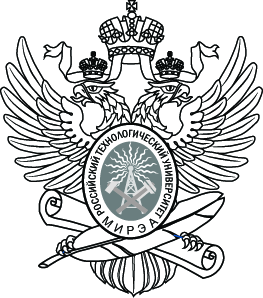 МИНОБРНАУКИ РОССИИМИНОБРНАУКИ РОССИИМИНОБРНАУКИ РОССИИМИНОБРНАУКИ РОССИИМИНОБРНАУКИ РОССИИМИНОБРНАУКИ РОССИИМИНОБРНАУКИ РОССИИМИНОБРНАУКИ РОССИИМИНОБРНАУКИ РОССИИМИНОБРНАУКИ РОССИИМИНОБРНАУКИ РОССИИМИНОБРНАУКИ РОССИИМИНОБРНАУКИ РОССИИМИНОБРНАУКИ РОССИИМИНОБРНАУКИ РОССИИМИНОБРНАУКИ РОССИИМИНОБРНАУКИ РОССИИМИНОБРНАУКИ РОССИИМИНОБРНАУКИ РОССИИМИНОБРНАУКИ РОССИИМИНОБРНАУКИ РОССИИМИНОБРНАУКИ РОССИИМИНОБРНАУКИ РОССИИМИНОБРНАУКИ РОССИИМИНОБРНАУКИ РОССИИФедеральное государственное бюджетное образовательное учреждение
высшего образования
«МИРЭА – Российский технологический университет»РТУ МИРЭАФедеральное государственное бюджетное образовательное учреждение
высшего образования
«МИРЭА – Российский технологический университет»РТУ МИРЭАФедеральное государственное бюджетное образовательное учреждение
высшего образования
«МИРЭА – Российский технологический университет»РТУ МИРЭАФедеральное государственное бюджетное образовательное учреждение
высшего образования
«МИРЭА – Российский технологический университет»РТУ МИРЭАФедеральное государственное бюджетное образовательное учреждение
высшего образования
«МИРЭА – Российский технологический университет»РТУ МИРЭАФедеральное государственное бюджетное образовательное учреждение
высшего образования
«МИРЭА – Российский технологический университет»РТУ МИРЭАФедеральное государственное бюджетное образовательное учреждение
высшего образования
«МИРЭА – Российский технологический университет»РТУ МИРЭАФедеральное государственное бюджетное образовательное учреждение
высшего образования
«МИРЭА – Российский технологический университет»РТУ МИРЭАФедеральное государственное бюджетное образовательное учреждение
высшего образования
«МИРЭА – Российский технологический университет»РТУ МИРЭАФедеральное государственное бюджетное образовательное учреждение
высшего образования
«МИРЭА – Российский технологический университет»РТУ МИРЭАФедеральное государственное бюджетное образовательное учреждение
высшего образования
«МИРЭА – Российский технологический университет»РТУ МИРЭАФедеральное государственное бюджетное образовательное учреждение
высшего образования
«МИРЭА – Российский технологический университет»РТУ МИРЭАФедеральное государственное бюджетное образовательное учреждение
высшего образования
«МИРЭА – Российский технологический университет»РТУ МИРЭАФедеральное государственное бюджетное образовательное учреждение
высшего образования
«МИРЭА – Российский технологический университет»РТУ МИРЭАФедеральное государственное бюджетное образовательное учреждение
высшего образования
«МИРЭА – Российский технологический университет»РТУ МИРЭАФедеральное государственное бюджетное образовательное учреждение
высшего образования
«МИРЭА – Российский технологический университет»РТУ МИРЭАФедеральное государственное бюджетное образовательное учреждение
высшего образования
«МИРЭА – Российский технологический университет»РТУ МИРЭАФедеральное государственное бюджетное образовательное учреждение
высшего образования
«МИРЭА – Российский технологический университет»РТУ МИРЭАФедеральное государственное бюджетное образовательное учреждение
высшего образования
«МИРЭА – Российский технологический университет»РТУ МИРЭАФедеральное государственное бюджетное образовательное учреждение
высшего образования
«МИРЭА – Российский технологический университет»РТУ МИРЭАФедеральное государственное бюджетное образовательное учреждение
высшего образования
«МИРЭА – Российский технологический университет»РТУ МИРЭАФедеральное государственное бюджетное образовательное учреждение
высшего образования
«МИРЭА – Российский технологический университет»РТУ МИРЭАФедеральное государственное бюджетное образовательное учреждение
высшего образования
«МИРЭА – Российский технологический университет»РТУ МИРЭАФедеральное государственное бюджетное образовательное учреждение
высшего образования
«МИРЭА – Российский технологический университет»РТУ МИРЭАФедеральное государственное бюджетное образовательное учреждение
высшего образования
«МИРЭА – Российский технологический университет»РТУ МИРЭАПРИНЯТОПРИНЯТОПРИНЯТОПРИНЯТОПРИНЯТОПРИНЯТОПРИНЯТОПРИНЯТОПРИНЯТОПРИНЯТОПРИНЯТОПРИНЯТОПРИНЯТОПРИНЯТОПРИНЯТОПРИНЯТОУТВЕРЖДАЮУТВЕРЖДАЮУТВЕРЖДАЮУТВЕРЖДАЮУТВЕРЖДАЮУТВЕРЖДАЮУТВЕРЖДАЮУТВЕРЖДАЮУТВЕРЖДАЮрешением Ученого совета Институтарешением Ученого совета Институтарешением Ученого совета Институтарешением Ученого совета Институтарешением Ученого совета Институтарешением Ученого совета Институтарешением Ученого совета Институтарешением Ученого совета Институтарешением Ученого совета Институтарешением Ученого совета Институтарешением Ученого совета Институтарешением Ученого совета Институтарешением Ученого совета Институтарешением Ученого совета Институтарешением Ученого совета Институтарешением Ученого совета ИнститутаДиректор Институтатехнологий управленияДиректор Институтатехнологий управленияДиректор Институтатехнологий управленияДиректор Институтатехнологий управленияДиректор Институтатехнологий управленияДиректор Институтатехнологий управленияДиректор Институтатехнологий управленияДиректор Институтатехнологий управленияДиректор Институтатехнологий управленияИЭиПИЭиПИЭиПИЭиПИЭиПИЭиПИЭиПИЭиПИЭиПИЭиПИЭиПИЭиПИЭиПИЭиПИЭиПИЭиПИ.В. ГайдамашкоИ.В. ГайдамашкоИ.В. ГайдамашкоИ.В. ГайдамашкоИ.В. Гайдамашкоот«2727»»»августаавгустаавгуста202021г.«27»августаавгуста2021г.протокол №протокол №протокол №протокол №протокол №протокол №протокол №протокол №протокол №1Методические рекомендациипо выполнению курсовой работыМетодические рекомендациипо выполнению курсовой работыМетодические рекомендациипо выполнению курсовой работыМетодические рекомендациипо выполнению курсовой работыМетодические рекомендациипо выполнению курсовой работыМетодические рекомендациипо выполнению курсовой работыМетодические рекомендациипо выполнению курсовой работыМетодические рекомендациипо выполнению курсовой работыМетодические рекомендациипо выполнению курсовой работыМетодические рекомендациипо выполнению курсовой работыМетодические рекомендациипо выполнению курсовой работыМетодические рекомендациипо выполнению курсовой работыМетодические рекомендациипо выполнению курсовой работыМетодические рекомендациипо выполнению курсовой работыМетодические рекомендациипо выполнению курсовой работыМетодические рекомендациипо выполнению курсовой работыМетодические рекомендациипо выполнению курсовой работыМетодические рекомендациипо выполнению курсовой работыМетодические рекомендациипо выполнению курсовой работыМетодические рекомендациипо выполнению курсовой работыМетодические рекомендациипо выполнению курсовой работыМетодические рекомендациипо выполнению курсовой работыМетодические рекомендациипо выполнению курсовой работыМетодические рекомендациипо выполнению курсовой работыМетодические рекомендациипо выполнению курсовой работы«Операционный менеджмент»«Операционный менеджмент»«Операционный менеджмент»«Операционный менеджмент»«Операционный менеджмент»«Операционный менеджмент»«Операционный менеджмент»«Операционный менеджмент»«Операционный менеджмент»«Операционный менеджмент»«Операционный менеджмент»«Операционный менеджмент»«Операционный менеджмент»«Операционный менеджмент»«Операционный менеджмент»«Операционный менеджмент»«Операционный менеджмент»«Операционный менеджмент»«Операционный менеджмент»«Операционный менеджмент»«Операционный менеджмент»«Операционный менеджмент»«Операционный менеджмент»«Операционный менеджмент»«Операционный менеджмент»(индекс и наименование дисциплины (модуля) в соответствии с учебным планом подготовки бакалавров)(индекс и наименование дисциплины (модуля) в соответствии с учебным планом подготовки бакалавров)(индекс и наименование дисциплины (модуля) в соответствии с учебным планом подготовки бакалавров)(индекс и наименование дисциплины (модуля) в соответствии с учебным планом подготовки бакалавров)(индекс и наименование дисциплины (модуля) в соответствии с учебным планом подготовки бакалавров)(индекс и наименование дисциплины (модуля) в соответствии с учебным планом подготовки бакалавров)(индекс и наименование дисциплины (модуля) в соответствии с учебным планом подготовки бакалавров)(индекс и наименование дисциплины (модуля) в соответствии с учебным планом подготовки бакалавров)(индекс и наименование дисциплины (модуля) в соответствии с учебным планом подготовки бакалавров)(индекс и наименование дисциплины (модуля) в соответствии с учебным планом подготовки бакалавров)(индекс и наименование дисциплины (модуля) в соответствии с учебным планом подготовки бакалавров)(индекс и наименование дисциплины (модуля) в соответствии с учебным планом подготовки бакалавров)(индекс и наименование дисциплины (модуля) в соответствии с учебным планом подготовки бакалавров)(индекс и наименование дисциплины (модуля) в соответствии с учебным планом подготовки бакалавров)(индекс и наименование дисциплины (модуля) в соответствии с учебным планом подготовки бакалавров)(индекс и наименование дисциплины (модуля) в соответствии с учебным планом подготовки бакалавров)(индекс и наименование дисциплины (модуля) в соответствии с учебным планом подготовки бакалавров)(индекс и наименование дисциплины (модуля) в соответствии с учебным планом подготовки бакалавров)(индекс и наименование дисциплины (модуля) в соответствии с учебным планом подготовки бакалавров)(индекс и наименование дисциплины (модуля) в соответствии с учебным планом подготовки бакалавров)(индекс и наименование дисциплины (модуля) в соответствии с учебным планом подготовки бакалавров)(индекс и наименование дисциплины (модуля) в соответствии с учебным планом подготовки бакалавров)(индекс и наименование дисциплины (модуля) в соответствии с учебным планом подготовки бакалавров)(индекс и наименование дисциплины (модуля) в соответствии с учебным планом подготовки бакалавров)(индекс и наименование дисциплины (модуля) в соответствии с учебным планом подготовки бакалавров)Направление подготовкиНаправление подготовкиНаправление подготовкиНаправление подготовкиНаправление подготовкиНаправление подготовкиНаправление подготовкиНаправление подготовкиНаправление подготовкиНаправление подготовкиНаправление подготовкиНаправление подготовкиНаправление подготовки38.03.02 Менеджмент38.03.02 Менеджмент38.03.02 Менеджмент38.03.02 Менеджмент38.03.02 Менеджмент38.03.02 Менеджмент38.03.02 Менеджмент38.03.02 Менеджмент38.03.02 Менеджмент38.03.02 Менеджмент38.03.02 Менеджмент38.03.02 Менеджмент(код и наименование)(код и наименование)(код и наименование)(код и наименование)(код и наименование)(код и наименование)(код и наименование)(код и наименование)(код и наименование)(код и наименование)(код и наименование)(код и наименование)ПрофильПрофильПрофильПрофильПрофильУправление бизнес-проектамиУправление бизнес-проектамиУправление бизнес-проектамиУправление бизнес-проектамиУправление бизнес-проектамиУправление бизнес-проектамиУправление бизнес-проектамиУправление бизнес-проектамиУправление бизнес-проектамиУправление бизнес-проектамиУправление бизнес-проектамиУправление бизнес-проектамиУправление бизнес-проектамиУправление бизнес-проектамиУправление бизнес-проектамиУправление бизнес-проектамиУправление бизнес-проектамиУправление бизнес-проектамиУправление бизнес-проектамиУправление бизнес-проектами(код и наименование)(код и наименование)(код и наименование)(код и наименование)(код и наименование)(код и наименование)(код и наименование)(код и наименование)(код и наименование)(код и наименование)(код и наименование)(код и наименование)(код и наименование)(код и наименование)(код и наименование)(код и наименование)(код и наименование)(код и наименование)(код и наименование)(код и наименование)ИнститутИнститутИнститутИнститутИнститутИнституттехнологий управлениятехнологий управлениятехнологий управлениятехнологий управлениятехнологий управлениятехнологий управлениятехнологий управлениятехнологий управлениятехнологий управлениятехнологий управлениятехнологий управлениятехнологий управлениятехнологий управлениятехнологий управлениятехнологий управлениятехнологий управлениятехнологий управлениятехнологий управлениятехнологий управления(краткое и полное наименование)(краткое и полное наименование)(краткое и полное наименование)(краткое и полное наименование)(краткое и полное наименование)(краткое и полное наименование)(краткое и полное наименование)(краткое и полное наименование)(краткое и полное наименование)(краткое и полное наименование)(краткое и полное наименование)(краткое и полное наименование)(краткое и полное наименование)(краткое и полное наименование)(краткое и полное наименование)(краткое и полное наименование)(краткое и полное наименование)(краткое и полное наименование)(краткое и полное наименование)Форма обученияФорма обученияФорма обученияФорма обученияФорма обученияФорма обученияФорма обученияФорма обученияОчнаяОчнаяОчнаяОчнаяОчнаяОчнаяОчнаяОчнаяОчнаяОчнаяОчнаяОчнаяОчнаяОчнаяОчнаяОчнаяОчная(очная, очно-заочная, заочная)(очная, очно-заочная, заочная)(очная, очно-заочная, заочная)(очная, очно-заочная, заочная)(очная, очно-заочная, заочная)(очная, очно-заочная, заочная)(очная, очно-заочная, заочная)(очная, очно-заочная, заочная)(очная, очно-заочная, заочная)(очная, очно-заочная, заочная)(очная, очно-заочная, заочная)(очная, очно-заочная, заочная)(очная, очно-заочная, заочная)(очная, очно-заочная, заочная)(очная, очно-заочная, заочная)(очная, очно-заочная, заочная)(очная, очно-заочная, заочная)Программа подготовкиПрограмма подготовкиПрограмма подготовкиПрограмма подготовкиПрограмма подготовкиПрограмма подготовкиПрограмма подготовкиПрограмма подготовкиПрограмма подготовкиПрограмма подготовкиПрограмма подготовкиПрикладнойПрикладнойПрикладнойПрикладнойПрикладнойПрикладнойПрикладнойПрикладнойПрикладнойПрикладнойПрикладнойПрикладнойПрикладнойПрикладной(академический, прикладной бакалавриат)(академический, прикладной бакалавриат)(академический, прикладной бакалавриат)(академический, прикладной бакалавриат)(академический, прикладной бакалавриат)(академический, прикладной бакалавриат)(академический, прикладной бакалавриат)(академический, прикладной бакалавриат)(академический, прикладной бакалавриат)(академический, прикладной бакалавриат)(академический, прикладной бакалавриат)(академический, прикладной бакалавриат)(академический, прикладной бакалавриат)(академический, прикладной бакалавриат)КафедраКафедраКафедрасовременных технологий управлениясовременных технологий управлениясовременных технологий управлениясовременных технологий управлениясовременных технологий управлениясовременных технологий управлениясовременных технологий управлениясовременных технологий управлениясовременных технологий управлениясовременных технологий управлениясовременных технологий управлениясовременных технологий управлениясовременных технологий управлениясовременных технологий управлениясовременных технологий управлениясовременных технологий управлениясовременных технологий управлениясовременных технологий управлениясовременных технологий управлениясовременных технологий управлениясовременных технологий управлениясовременных технологий управления(краткое и полное наименование кафедры, разработавшей РП дисциплины (модуля) и реализующей ее (его))(краткое и полное наименование кафедры, разработавшей РП дисциплины (модуля) и реализующей ее (его))(краткое и полное наименование кафедры, разработавшей РП дисциплины (модуля) и реализующей ее (его))(краткое и полное наименование кафедры, разработавшей РП дисциплины (модуля) и реализующей ее (его))(краткое и полное наименование кафедры, разработавшей РП дисциплины (модуля) и реализующей ее (его))(краткое и полное наименование кафедры, разработавшей РП дисциплины (модуля) и реализующей ее (его))(краткое и полное наименование кафедры, разработавшей РП дисциплины (модуля) и реализующей ее (его))(краткое и полное наименование кафедры, разработавшей РП дисциплины (модуля) и реализующей ее (его))(краткое и полное наименование кафедры, разработавшей РП дисциплины (модуля) и реализующей ее (его))(краткое и полное наименование кафедры, разработавшей РП дисциплины (модуля) и реализующей ее (его))(краткое и полное наименование кафедры, разработавшей РП дисциплины (модуля) и реализующей ее (его))(краткое и полное наименование кафедры, разработавшей РП дисциплины (модуля) и реализующей ее (его))(краткое и полное наименование кафедры, разработавшей РП дисциплины (модуля) и реализующей ее (его))(краткое и полное наименование кафедры, разработавшей РП дисциплины (модуля) и реализующей ее (его))(краткое и полное наименование кафедры, разработавшей РП дисциплины (модуля) и реализующей ее (его))(краткое и полное наименование кафедры, разработавшей РП дисциплины (модуля) и реализующей ее (его))(краткое и полное наименование кафедры, разработавшей РП дисциплины (модуля) и реализующей ее (его))(краткое и полное наименование кафедры, разработавшей РП дисциплины (модуля) и реализующей ее (его))(краткое и полное наименование кафедры, разработавшей РП дисциплины (модуля) и реализующей ее (его))(краткое и полное наименование кафедры, разработавшей РП дисциплины (модуля) и реализующей ее (его))(краткое и полное наименование кафедры, разработавшей РП дисциплины (модуля) и реализующей ее (его))(краткое и полное наименование кафедры, разработавшей РП дисциплины (модуля) и реализующей ее (его))Программа дисциплины разработанаПрограмма дисциплины разработанаПрограмма дисциплины разработанаПрограмма дисциплины разработанаПрограмма дисциплины разработанак.э.н. Томорадзе И.В.к.э.н. Томорадзе И.В.к.э.н. Томорадзе И.В.к.э.н. Томорадзе И.В.к.э.н. Томорадзе И.В.к.э.н. Томорадзе И.В.к.э.н. Томорадзе И.В.к.э.н. Томорадзе И.В.к.э.н. Томорадзе И.В.к.э.н. Томорадзе И.В.к.э.н. Томорадзе И.В.(степень, звание, Фамилия И.О. разработчиков)(степень, звание, Фамилия И.О. разработчиков)(степень, звание, Фамилия И.О. разработчиков)(степень, звание, Фамилия И.О. разработчиков)(степень, звание, Фамилия И.О. разработчиков)(степень, звание, Фамилия И.О. разработчиков)(степень, звание, Фамилия И.О. разработчиков)(степень, звание, Фамилия И.О. разработчиков)(степень, звание, Фамилия И.О. разработчиков)(степень, звание, Фамилия И.О. разработчиков)(степень, звание, Фамилия И.О. разработчиков)Рабочая программа дисциплины (модуля) рассмотрена и принятаРабочая программа дисциплины (модуля) рассмотрена и принятаРабочая программа дисциплины (модуля) рассмотрена и принятаРабочая программа дисциплины (модуля) рассмотрена и принятаРабочая программа дисциплины (модуля) рассмотрена и принятаРабочая программа дисциплины (модуля) рассмотрена и принятаРабочая программа дисциплины (модуля) рассмотрена и принятаРабочая программа дисциплины (модуля) рассмотрена и принятаРабочая программа дисциплины (модуля) рассмотрена и принятаРабочая программа дисциплины (модуля) рассмотрена и принятаРабочая программа дисциплины (модуля) рассмотрена и принятаРабочая программа дисциплины (модуля) рассмотрена и принятаРабочая программа дисциплины (модуля) рассмотрена и принятаРабочая программа дисциплины (модуля) рассмотрена и принятаРабочая программа дисциплины (модуля) рассмотрена и принятаРабочая программа дисциплины (модуля) рассмотрена и принятана заседании кафедрысовременных технологий управлениясовременных технологий управлениясовременных технологий управлениясовременных технологий управлениясовременных технологий управлениясовременных технологий управлениясовременных технологий управлениясовременных технологий управлениясовременных технологий управлениясовременных технологий управлениясовременных технологий управлениясовременных технологий управлениясовременных технологий управлениясовременных технологий управлениясовременных технологий управления(название кафедры)(название кафедры)(название кафедры)(название кафедры)(название кафедры)(название кафедры)(название кафедры)(название кафедры)(название кафедры)(название кафедры)(название кафедры)(название кафедры)(название кафедры)(название кафедры)(название кафедры)Протокол заседания кафедры отПротокол заседания кафедры отПротокол заседания кафедры от«2626»августаавгустаавгуста2021г.№1Заведующий кафедройЗаведующий кафедройД.Ю. ДенисовД.Ю. ДенисовД.Ю. ДенисовД.Ю. ДенисовД.Ю. ДенисовД.Ю. ДенисовД.Ю. Денисов(подпись)(подпись)(подпись)(подпись)(подпись)(подпись)(И.О. Фамилия)(И.О. Фамилия)(И.О. Фамилия)(И.О. Фамилия)(И.О. Фамилия)(И.О. Фамилия)(И.О. Фамилия)